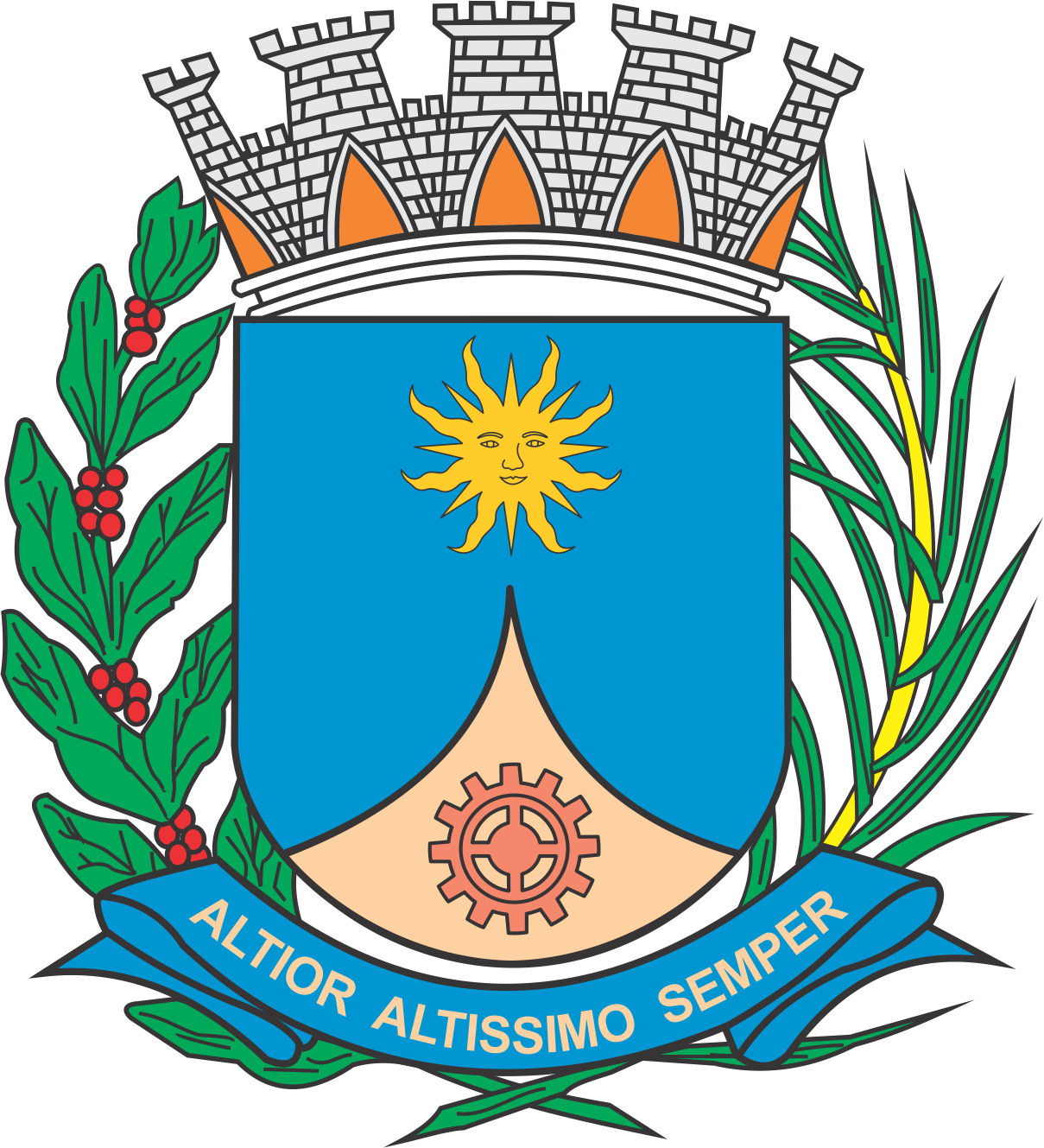 CÂMARA MUNICIPAL DE ARARAQUARAAUTÓGRAFO NÚMERO 297/2019PROJETO DE LEI NÚMERO 285/2019INICIATIVA: VEREADOR JÉFERSON YASHUDAAltera a Lei nº 9.677, de 05 de agosto de 2019 (Denomina Rua Nelson Chinço Cuniyoschi via pública do Município), de modo a corrigir a grafia do sobrenome do homenageado.		Art. 1º  A ementa da Lei nº 9.677, de 05 de agosto de 2019, passa a vigorar com a seguinte redação:“Denomina Rua Nelson Chinço Cuniyochi via pública do Município.” (NR)		Art. 2º  A Lei nº 9.677, de 05 de agosto de 2019, passa a vigorar com a seguinte alteração:“Art. 1º  Fica denominada Rua Nelson Chinço Cuniyochi a via pública da sede do Município conhecida como Rua A do loteamento denominado Residencial Monte Carlo, com início na propriedade de Fuad Haddad, Samira Haddad e Lais Dagli Haddad e término na Avenida J, no mesmo loteamento.”(NR)		Art. 3º  Esta lei entra em vigor na data de sua publicação.		CÂMARA MUNICIPAL DE ARARAQUARA, aos 18 (dezoito) dias do mês de setembro do ano de 2019 (dois mil e dezenove).TENENTE SANTANAPresidente